Signatory: Tina BregantProduced by: Republic of SloveniaSerial number: fO ea 36 cd 00 00 00 00 56 7d 39 83Date of signature: 15:28, 08.09.2020Reference number: 181-135/2020/85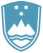 Štefanova ulica 5, 1000 LjubljanaF: 01 478 60 58 E: gp.mz@gov.si www.mz.gov.siRef. no.: 	181-135/2020/85Date:	31.8.2020Subject: 	Instructions for persons at the accommodation facility intended for isolation measures at the location of St Agata Home for the Elderly, Zamarkova 1b, 2230 Lenart v Slovenskih Goricah Reference: 	Order on the temporary measure of relinquishing accommodation facilities to contain and control COVID-19 (Official Gazette of the Republic of Slovenia [Uradni list RS], No. 95/20)Dear Sir or Madam,Since at the place of your residence you could not put in place the necessary isolation measures in accordance with Article 18 of the Communicable Diseases Act (Official Gazette of the Republic of Slovenia, No. 33/06 – official consolidated text and 49/20 – ZIUZEOP), for the time of the isolation, accommodation is provided for you at the address of St Agata Home for the Elderly, Zamarkova 1b, 2230 Lenart v Slovenskih Goricah  under the Order on the temporary measure of relinquishing accommodation facilities to contain and control COVID-19 (Official Gazette of the RS, No. 95/20) (hereinafter: isolation accommodation facility).GENERAL INFORMATIONYou will stay at the isolation accommodation facility until the date of the end of your isolation set by the doctor who will monitor your condition during your stay.Common areas are under video surveillance.ACCOMMODATIONBefore your arrival, you will be informed as to which room you will be staying in. Medical transportation will be provided to take you to the accommodation facility.During your stay at the isolation facility, you should only go out of your room to the corridor to pick up clean bedding or towels and meals that will be delivered to the table at your room door.You can go out to the park through your room’s glass door.Other instructions:During your stay at the isolation facility, you are supposed to clean your room and bathroom yourself. The necessary cleaning agents and utensils are in the room at your disposal.Put all your waste, including food leftovers, into doubled waste bags (put one bag inside the other, then put the waste in it). Take tied waste bags to the waste bin located in the park in front of your room’s glass door.Fresh bedding will be provided once a week (on the seventh day of your arrival). It will be delivered to the table by your room door.Fresh towels will be provided twice a week (Tuesdays and Fridays). They will be delivered to the table by your room door.Put your dirty bedding and towels into a doubled waste bag. Dispose of the tied bags containing dirty bedding and towels in the laundry bin located in the park in front of your room’s glass door.In the outside areas accessible through the glass door of the rooms, gathering is allowed for persons staying at the accommodation facility for isolation purposes and accommodated on the ground floor. Socializing with persons who are accommodated on the first floor for quarantine measures is not allowed, as this would pose a risk for them to become infected with the SARS-CoV-2 virus. Visits from outside visitors are not allowed. In case of violations, we will inform the Health Inspectorate.In the event of a fire, the fire safety rules and evacuation plan enclosed to this document must be followed.Smoking is not allowed in the rooms.If during isolation any personal items have to be delivered to you by your relatives or other people, this must be agreed in advance with the manager of the accommodation facility, available at telephone number 051 219 700. The items or accessories brought will be delivered to your room door as previously agreed.FOODMeals will be delivered to the table at your room door three times a day, namely:breakfast between 8:30 and 8:45,lunch between 13:00 and 13:15 anddinner between 18:30 and 18:45.You pick up the food after the delivery person has left.Put any food leftovers into a doubled waste bag. Dispose of the tied bags containing leftover food in the waste bin located in the park in front of your room’s glass door.INTERNET ACCESSWi-Fi connection is available inside the facility.Network name: GostjePassword: Ostalinivstopa!MONITORING OF THE HEALTH CONDITIONYour health will be monitored by a doctor from the Maribor Health Centre COVID-19 unit. If you notice any changes in your health, call emergency medical number 112.Pay particular attention to symptoms such as fever or chills, coughing, shortness of breath or breathing difficulties, fatigue, muscle pain, headache, loss of smell or taste, sore throat, runny nose, nausea, vomiting and diarrhoea.You will have a thermometer in your room to take your temperature and a pulse oximeter to measure your blood oxygen saturation.If your temperature is higher than 37.5 °C, inform the doctor.If the pulse oximeter shows a blood saturation value or oxygen level lower than 94%, inform the doctor. Leave the thermometer and pulse oximeter in the room as you leave.In monitoring your health condition, you can refer to the HEALTH MONITORING QUESTIONNAIRE attached to this letter.PROCEDURE IN THE EVENT OF A NEED FOR A PERSON TO ENTER YOUR ROOMIn the event of any malfunction in your room such as heating, plumbing or electric problems, or the need for any other person to enter your room (e.g. medical staff), you must put on your protective face mask before they come in.DAMAGE CAUSED TO THE BUILDING OR OTHER PROPERTYIf you cause any damage to the building or other property, you will be issued an invoice for the damage.If you notice any damage on the building or other property, inform the manager on the mobile phone number:051 219 700.ARRANGEMENTS FOR YOUR TRANSPORTATION AT THE END OF THE ISOLATIONYour transportation after the end of isolation is arranged by yourself.MINISTRY CONTACT DETAILSIf you need a contact person at the Ministry of Health, call 030 710 504.Prepared by:mag. Klavdija Kobal Straus Acting Director General Long-Term Care DirectorateEnclosures:1_Evacuation plan2_ HEALTH MONITORING QUESTIONNAIRE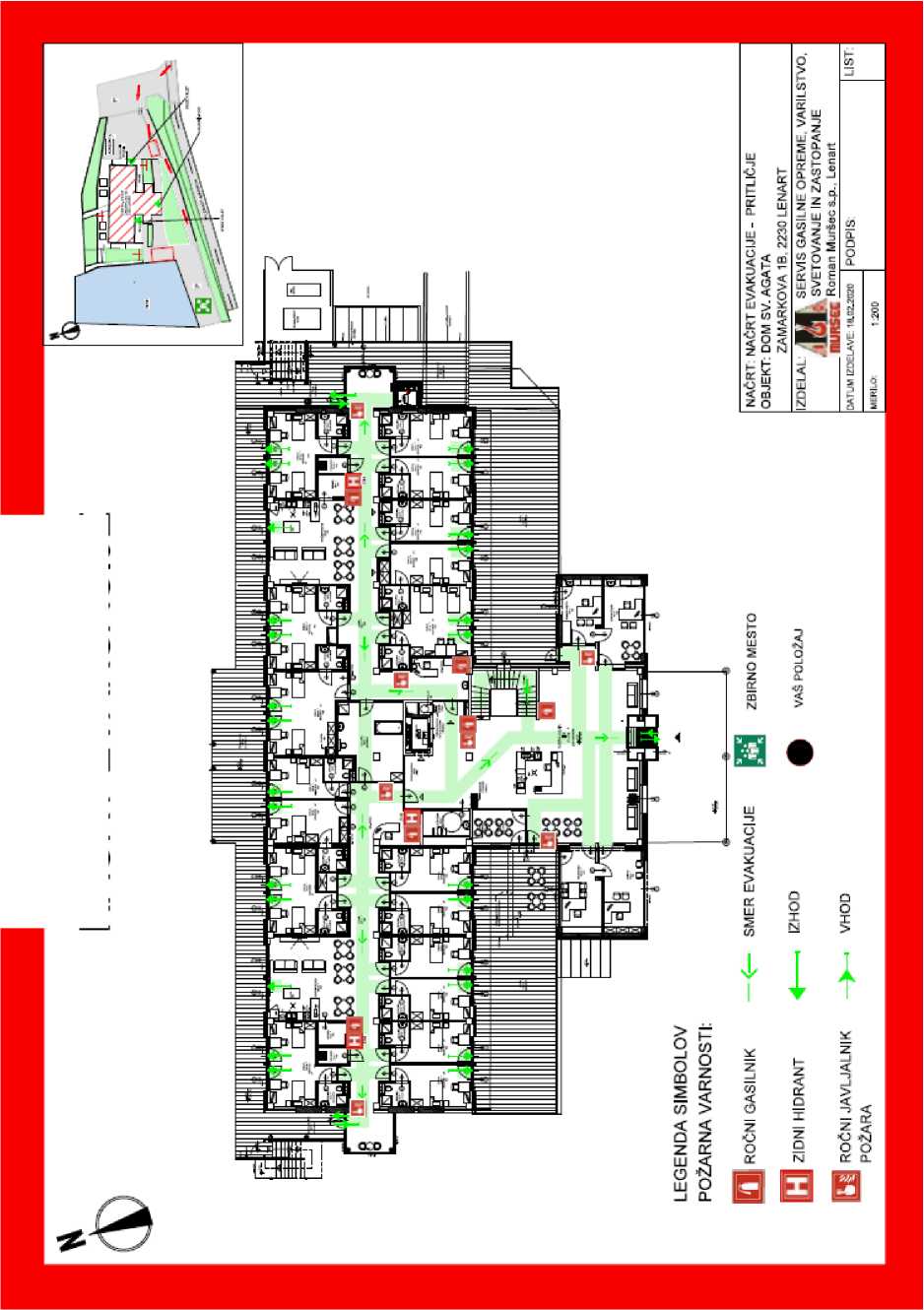 Translation of the text in the Evacuation plan:Enclosure 2: HEALTH MONITORING QUESTIONNAIRENAČRT EVAKUACIJEEVACUATION PLANLEGENDA SIMBOLOVSYMBOL LEGENDROČNI GASILNIKMANUAL FIRE EXTINGUISHERZIDNI HIDRANTWALL HYDRANTROČNI JAVLJALNIK POŽARAFIRE ALARM CALL POINTSMER EVAKUACIJEEVACUATION ROUTEIZHODEXITVHODENTRANCEZBIRNO MESTOASSEMBLY POINTVAŠ POLOŽAJYOU ARE HERENAČRT:NAČRT EVAKUACIJE – PRITLIČJEPLAN: EVACUATION PLAN - GROUND FLOOROBJEKT:FACILITY:DOM SV. AGATA, ZAMARKOVA 1B, 2230 LENARTST. AGATA HOME FOR THE ELDERLY, ZAMARKOVA 1B, 2230 LENARTIZDELAL:DRAWN BY:SERVIS GASILNE OPREME, VARILSTVO, SVETOVANJE IN ZASTOPANJEFIRE EQUIPMENT, WELDING, CONSULTING AND AGENCY SERVICESRoman Muršec s.p., LenartRoman Muršec s.p., LenartDATUM IZDELAVE:DATE DRAWN:18. 02. 202018. 02. 2020MERILO:SCALE:1:2001:200PODPIS:SIGNATURE:LIST:SHEET:QuestionDay 1Date:Day 2Date:Day 3Date:Day 4Date:Day 5Date:Day 6Date:Day 7Date:Overall well-beingGoodProblemsGoodProblemsGoodProblemsGoodProblemsGoodProblemsGoodProblemsGoodProblemsOverall well-beingHave you experienced any new symptoms since yesterday?NoYes:NoYes:NoYes:NoYes:NoYes:NoYes:NoYes:Have you experienced any new symptoms since yesterday?Has your temperature risen today?NoYes:NoYes:NoYes:NoYes:NoYes:NoYes:NoYes:Has your temperature risen today?Have you taken an antipyretic (medication to reduce fever) today?NoYes:NoYes:NoYes:NoYes:NoYes:NoYes:NoYes:Have you taken an antipyretic (medication to reduce fever) today?Have you been coughing?NoYesNoYesNoYesNoYesNoYesNoYesNoYesDescription of the cough (if the patient’s response to the previous question was Yes)DryProductiveDryProductiveDryProductiveDryProductiveDryProductiveDryProductiveDryProductiveHave you had difficulty breathing or experienced tightness in the chest?NoYesNoYesNoYesNoYesNoYesNoYesNoYesDo you have any of the following symptoms today (mark the present symptoms confirmed by the patient)?ChillsFatigueMuscle painHeadacheLoss of smell or tasteSore throatNauseaVomitingDiarrhoeaQuestionDay 8Date:Day 9Date:Day 10Date:Day 11Date:Day 12Date:Day 13Date:Day 14Date:Overallwell-beingGoodProblemsGoodProblemsGoodProblemsGoodProblemsGoodProblemsGoodProblemsGoodProblemsOverallwell-beingHave you experienced any new symptoms since yesterday?NoYes:NoYes:NoYes:NoYes:NoYes:NoYes:NoYes:Have you experienced any new symptoms since yesterday?Has yourtoday’stemperaturerisen?NoYes:NoYes:NoYes:NoYes:NoYes:NoYes:NoYes:Has yourtoday’stemperaturerisen?Have you taken an antipyretic (medication to reduce fever) today?NoYes:NoYes:NoYes:NoYes:NoYes:NoYes:NoYes:Have you taken an antipyretic (medication to reduce fever) today?Have you been coughing?NoYesNoYesNoYesNoYesNoYesNoYesNoYesDescription of the cough (if the patient’s response to the previous question was Yes)DryProductiveDryProductiveDryProductiveDryProductiveDryProductiveDryProductiveDryProductiveHave you had difficulty breathing or experienced tightness in the chest?NoYesNoYesNoYesNoYesNoYesNoYesNoYesDo you have any of the following symptoms today (mark the present symptoms confirmed by the patient)?ChillsFatigueMuscle painHeadacheLoss of smell or tasteSore throatNauseaVomitingDiarrhoea